Тема: «Кто построил этот дом»Вводная часть: Ходьба со сменой положения рук; на носках; на пятках; высоко поднимая колени. Непрерывный бег (1,5мин).ОРУ (без предметов):1. И. п. — стойка ноги на ширине ступни, руки вниз. Поднять руки через стороны вверх, опустить руки, вернуться в исходное положение (5-6 раз).2. И. п. — сидя, ноги врозь, руки на пояс, руки в стороны, наклон вперед, коснуться пальцами рук носков ног. Выпрямиться, руки в стороны, вернуться в исходное положение (4—5 раз).3. И. п. — лежа на спине, руки прямые за голову. Согнуть ноги в коленях, обхватить их руками. Распрямиться, вернуться в исходное положение (4-5 раз)4. И. п. — стойка ноги на ширине плеч, руки на пояс. Присесть, руки вперед; выпрямиться, вернуться в исходное положение (4—5 раз)5. И. п. — ноги слегка расставлены, руки вдоль туловища произвольно. Прыжки на двух ногах — ноги врозь, руки в стороны, вернуться в и.п.ОВД:1. Отбивание мяча одной рукой (на месте, с продвижением вперед) 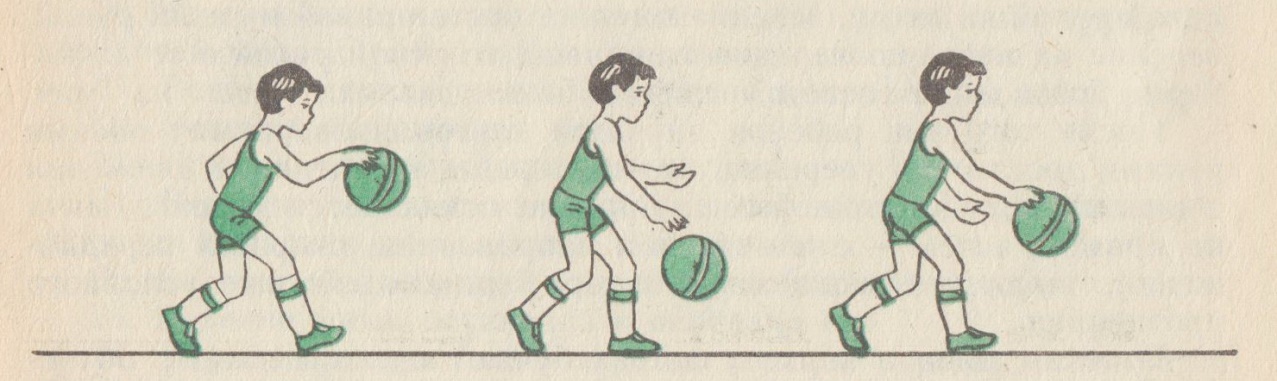 2. Прыжки через короткую скакалку различными способами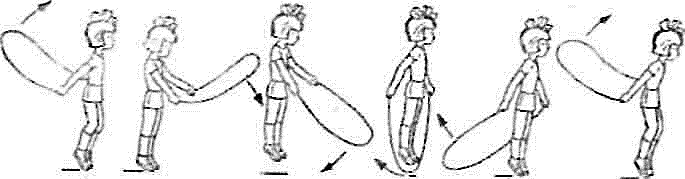 